 IL CAPO UNITA’VISTO il D.P.R. del 5 gennaio 1967, n. 18 e s.m.i.;VISTO il D. Lgs. 30.3.2001, n. 165, e successive modifiche ed integrazioni;VISTO il Decreto del Presidente della Repubblica del 19 maggio 2010, n. 95, riguardante la riorganizzazione del Ministero degli Affari Esteri, come modificato dal decreto del Presidente della Repubblica 29 dicembre 2016, n.260, recante attuazione dell’articolo 20 della legge 11 agosto 2014, n.125, nonché altre modifiche all’organizzazione e ai posti di funzione di livello dirigenziale del Ministero degli Affari Esteri e della Cooperazione Internazionale;VISTA la Legge del 27 dicembre 2017, n. 205, di approvazione del “Bilancio di previsione dello Stato per l’anno finanziario 2018 e per il bilancio pluriennale 2018-2020”;VISTO il D.Lgs. del 18 aprile 2016 n. 50, recante “Riordino della disciplina vigente in materia di contratti pubblici relativi a lavori, servizi e forniture” come modificato dal D. Lgs. 56-2017 ed, in particolare, l’articolo 36, comma 2, lettera a) per affidamenti di importo inferiore a 40.000 euro, mediante affidamento diretto;  VISTO il Decreto del Ministro dell'Economia e delle Finanze del 28 dicembre 2017, pubblicato sulla G.U. n. 303 del 30 dicembre 2017, supplemento ordinario n. 65, con il quale è stata effettuata la ripartizione in capitoli delle Unità di voto parlamentare relative al bilancio di previsione dello Stato per l’anno finanziario 2018 e per il triennio 2018-2020;VISTO il D.M. n. 5120/1/bis del 10.01.2018 di attribuzione ai Titolari dei Centri di Responsabilità delle risorse finanziarie, umane e strumentali per l’anno finanziario 2018; VISTO il D.M. n. 2100/7 del 17 gennaio 2018, con cui sono state attribuite le risorse umane, strumentali e finanziarie ai Capi Unità ed ai Capi degli Uffici di livello dirigenziale della DGAP per l’anno 2018; VISTA la Direttiva dell’On. Ministro per l’anno 2018 n. 1201/302 del 08.01.2018 registrata dalla Corte dei Conti in data 31.01.2018, numero 1-213;VISTO il D.M. n. 1465 del 22.06.2016, registrato alla Corte dei Conti in data 11.07.2016, Reg. n. 1892 con il quale sono state conferite le funzioni di Capo dell’Unità PESC/PSDC al Min. Plen. Lucio DEMICHELE; VISTO il D.M. n. 234 del 3.02.2017, con il quale sono state confermate, a seguito della riorganizzazione del MAECI, le funzioni di Capo Unità PESC/PSDC al Min. Plen. Lucio DEMICHELE;VISTO il Trattato sull’Unione Europea, il cui titolo V reca disposizioni sulla politica estera e di sicurezza comune; VISTA la Legge del 21.07.2016 n.145, pubblicata nella G.U. Serie Generale n. 178 del 01.8.2016, entrata in vigore il 31/12/2016, recante le disposizioni concernenti la partecipazione dell'Italia alle Missioni Internazionali e gli interventi di cooperazione allo sviluppo per il sostegno dei processi di pace di stabilizzazione; VISTO il Decreto del Presidente del Consiglio dei Ministri che ha decretato la ripartizione delle risorse del fondo di cui all’art.4 comma 1 della legge 145/2016 ed in particolare quelle volte ad assicurare la partecipazione italiana alle iniziative delle organizzazioni Internazionali per la pace e la sicurezza a valere sul cap. 3426 pg. 1 a decorrere dal 1 gennaio 2018; VISTA la Legge europea 2017 n. 167 del 20.11.2017 relativa alle “Disposizioni per l’adempimento degli obblighi derivanti dall’appartenenza dell’ Italia all’Unione europea”, pubblicata sulla G.U. n. 277 del 27.11.2017, entrata in vigore il 12.12.2017; VISTO il decreto dirigenziale n. 2151/581 del 07.12.2017 che stabilisce le modalità di utilizzo dei fondi a valere sul cap.3426/1 per l’esercizio finanziario 2017; CONSIDERATO che ai sensi della sopracitata normativa sono stati attribuiti fondi a valere sul cap. 3426 pg.1- esercizio finanziario 2018- per spese concernenti l’organizzazione di eventi seminariali relativi alle gestione civile delle crisi;RITENUTO opportuno nominare, ai sensi dell’art. 31 comma 1 del D. Lgs. 18 aprile 2016, n. 50, quale Responsabile Unico del Procedimento (R.U.P.) per questo servizio il Min. Plen. Lucio Demichele;CONSIDERATO che il 6 luglio 2018 si svolgerà presso il MAECI un evento seminariale focalizzato sulle prospettive di evoluzione della Politica di Sicurezza e Difesa Comune dell’Unione Europea nel campo della sicurezza civile, e del ruolo dell’Italia all’interno di essa, tra le altre cose finalizzato alla presentazione di proposte operative per rafforzare l’azione europea in questo settore, e per valorizzare ulteriormente il contributo italiano; CONSIDERATO che per organizzare l’evento sono necessari diversi servizi (coordinamento scientifico e organizzativo, ricezione, servizio trasporto per relatori, comunicazione, catering), per cui ci si avvarrà di società di servizi presenti sul MEPA;CONSIDERATO che per i servizi di vigilanza all’ingresso, interpretariato, pagamento spese di viaggio e alloggio ai relatori l’Amministrazione provvederà autonomamente facendo ricorso alle ditte con cui sono già stati stipulati i relativi contratti;CONSIDERATO che il costo complessivo dei servizi da affidare all’esterno, rinvenibili sul MEPA, non potrà essere superiore a € 18.000;CONSIDERATO che il costo complessivo dei servizi gestiti dall’Amministrazione, non potrà essere superiore a € 14.000;DETERMINADi avviare, ai sensi dell’art. 36, comma 2, lettera a) del D. Lgs. n. 50/2016, come modificato dal D. Lgs. 56-2017, la procedura per gli affidamenti dei servizi mediante trattativa diretta avvalendosi:del MEPA per la parte relativa ai servizi esterni, come descritti nelle premesse, per un importo massimo di € 18.000;mediante scambio di lettere, agli stessi patti e condizioni dei contratti in essere, per i servizi gestiti direttamente dall’amministrazione, per un importo massimo di € 14.000. La spesa relativa alla presente procedura è destinata a trovare copertura negli ordinari stanziamenti di Bilancio di questo Ministero degli Affari Esteri e della Cooperazione Internazionale, esercizio finanziario 2018, per un importo complessivo massimo di € 32.000,00, sul Cap. 3426 PG 1.Roma,  28 giugno 2018                                                                                        Il Capo Unità Pesc-PsdcMin. Plen. Lucio Demichele                             REGISTRATO ALLA DGAP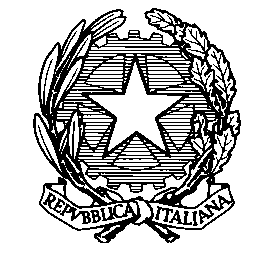                                                                                                                 D.M. n. 2151/297Ministero degli Affari Esteri e della Cooperazione InternazionaleDIREZIONE GENERALE PER GLI AFFARI POLITICI E DI SICUREZZA Unità Pesc-Psdc